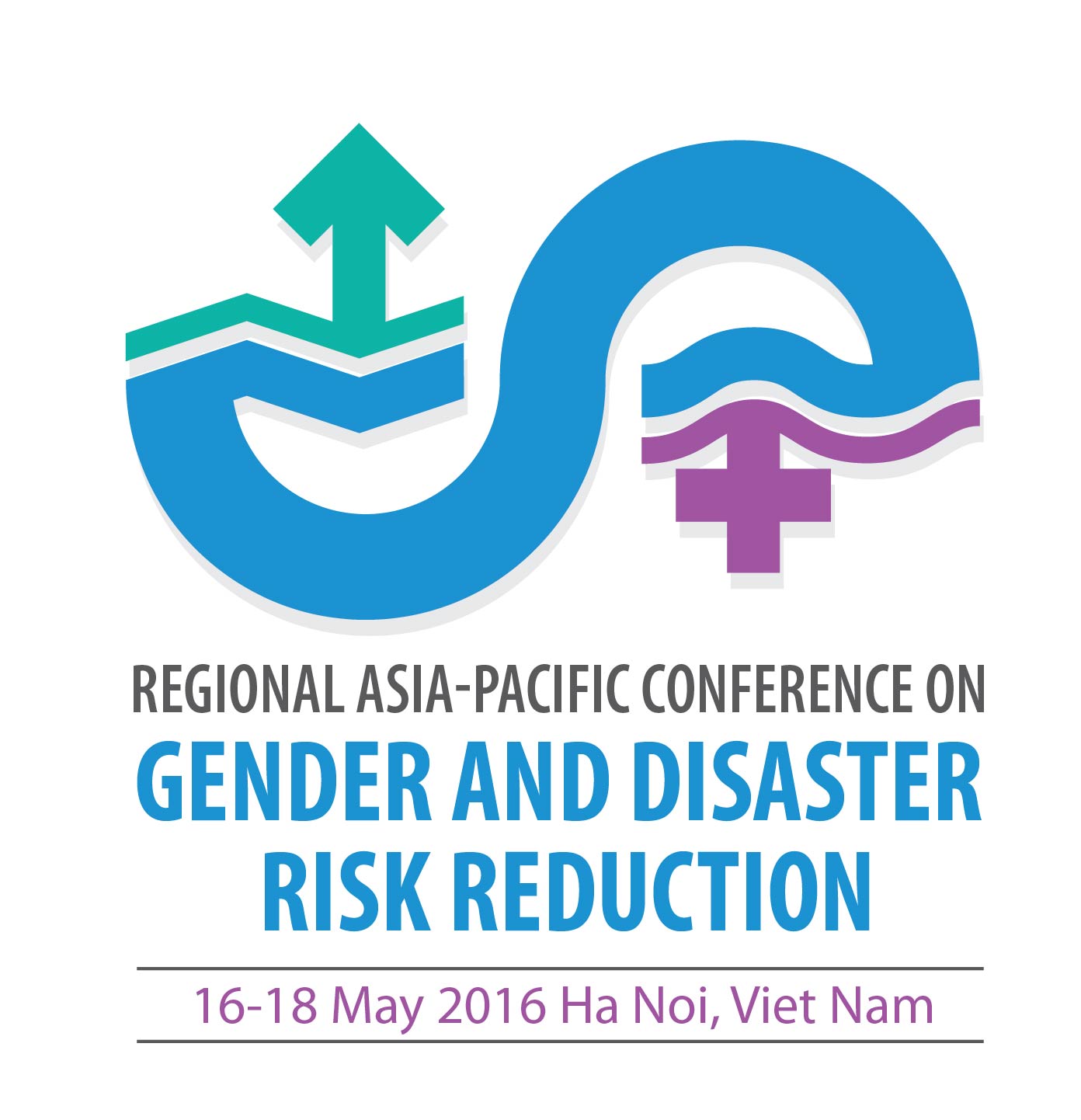 Hội nghị Khu vực Châu Á – Thái Bình Dương về Giới và Giảm nhẹ Rủi ro Thiên taiHà Nội, 16-18/05/2016Khuyến Nghị Hành động Hà Nội về Giới và Giảm nhẹ rủi ro thiên taiGiới thiệuTháng 3/2015, Khung Hành động Sendai về Giảm nhẹ Rủi ro Thiên tai giai đoạn 2015-2030 được thông qua tại Hội nghị Thế giới về Giảm nhẹ Rủi ro Thiên tai diễn ra tại Nhật Bản. Hội nghị cũng đưa ra hướng dẫn toàn cầu về giảm nhẹ rủi ro thiên tai. Một trong những nguyên tắc hướng dẫn việc thực hiện Khung Hành động Sendai nêu rằng "cần lồng ghép quan điểm về giới, tuổi, tình trạng khuyết tật và văn hoá vào trong tất cả các chính sách và thực tiễn" và "phụ nữ cùng sự tham gia của họ là thiết yếu để có thể quản lý hiệu quả những rủi ro thiên tai, cũng như đối với công tác xây dựng, huy động nguồn lực và thực hiện các chính sách, kế hoạch, chương trình về giảm nhẹ rủi ro có tính nhạy cảm giới, đồng thời cần thực hiện các biện pháp nâng cao năng lực phù hợp nhằm trao quyền cho phụ nữ trong thời kỳ chuẩn bị trước thiên tai cũng như xây dựng năng lực đảm bảo các phương tiện sinh kế trong điều kiện hậu thiên tai". Ưu tiên 4 trong Khung Hành động Sendai đề cập tới việc "trao quyền cho phụ nữ và người khuyết tật để công khai dẫn dắt và thúc đẩy việc ứng phó, phục hồi và tái thiết là chìa khoá" để chuẩn bị đưa ra ứng phó hiệu quả trước khi xảy ra thiên tai.Trong khu vực Châu Á-Thái Bình Dương, phụ nữ là đội ngũ đóng góp đáng kể cho công tác chuẩn bị, phòng ngừa và giảm thiểu rủi ro thiên tai. Vai trò của phụ nữ trong quản lý rủi ro và xây dựng khả năng ứng phó, phục hồi và thích nghi tại cấp cộng đồng thực tế lớn hơn là được công nhận. Nói cách khác, phụ nữ và trẻ em gái đặc biệt dễ bị tổn thương do những rào cản về mặt cấu trúc và tình trạng phân biệt đối xử về kinh tế-xã hội. Ví dụ, 78% trong tổng số người chết trong trận sóng thần năm 2004 (con số này có thể lớn hơn ở một số địa phương) là phụ nữ và trẻ em gái. Số phụ nữ và trẻ em gái bị thiệt hại trong trận động đất năm 2015 tại Nepal chiếm 55% trong tổng số thương vong. Phụ nữ, trẻ em và người già chiếm hơn 80% trên tổng số người sống dưới mức 2 đô la Mỹ một ngày, đồng nghĩa với việc khả năng tiếp cận với với các phương tiện cứu nạn còn hạn chế. Ngoài ra, phụ nữ ở khu vực Châu Á và Thái Bình Dương có khả năng quyết định và quyền lực chính trị thấp nhất trên thế giới. Nhằm giải quyết các quan ngại nêu trên, UN Women phối hợp cùng với Chính phủ Việt Nam, UNISDR, UNDP và các đối tác khác, với sự hỗ trợ tài chính của Chính phủ Nhật Bản tổ chức hội nghị về Bình đẳng Giới và Giảm nhẹ Rủi ro Thiên tai đã được từ ngày 16 đến ngày 18 tháng 5 năm 2016. Hội nghị đã tập hơn hơn 300 đại biểu tới từ Việt Nam và 22 quốc gia khác trong khu vực Châu Á Thái Bình Dương với mục tiêu xác định các hành động cụ thể để đảm bảo việc thực hiện Khung Hành động Sendai trong khu vực có trách nhiệm giới. Các đại biểu cùng thống nhất các khuyến nghị hành động tại hội nghị. Những khuyến nghị này sau đó sẽ được lồng ghép vào trong các quá trình ra quyết định, bao gồm Kế hoạch thực hiện Khung hành động Sendai cấp khu vực Châu Á, dự kiến sẽ được thông qua tại Hội nghị Bộ trưởng Châu Á về GNRRTT vào tháng 11/2016. Trong khu vực Thái Bình Dương, việc thực hiện khung Hành động Sendai sẽ được lồng ghép vào trong Chiến lược Xây dựng Khả năng Ứng phó, Phục hồi và Thích nghi, dự kiến được các quốc gia thông qua tại Diễn đàn Phát triển Quần đảo Thái Bình Dương vào năm 2016.  Các khuyến nghị có tính tới các yếu tố phức tạp trong công tác giải quyết rủi ro thiên tai của khu vực, bao gồm các tác động của biến đổi khí hậu, gia tăng bất bình đẳng giữa các khu vực và giữa các nhóm dân số theo tình trạng khuyết tật, chủng tộc, dân tộc, thiên hướng tính dục với các nhóm khác. Các đại biểu cũng xem xét các cơ hội từ bối cảnh mới khi công tác giảm nhẹ rủi ro thiên tai có trách nhiệm giới đi cùng với các điều kiện mang tính quy chuẩn mới. Bình đẳng giới được công nhận trong tất cả các khung quốc tế hậu 2015: Mục tiêu Phát triển Bền vững (SDG), Khung Hành động Sendai và Thoả thuận chung Paris. Đây là lần đầu tiên các khung hành động toàn cầu này đặt cùng một trọng tâm là khả năng chống chịu.  Khuyến nghị về Giảm nhẹ Rủi ro Thiên tai có trách nhiệm giới Hội nghị đã thống nhất các khuyến nghị hành động phù hợp với bốn Lĩnh vực Hành động Ưu tiên của Khung Hành động Sendai. Mỗi khuyến nghị chỉ rõ cách thức thực hiện các hành động cụ thể. Ngoài ra, cần xem xét trách nhiệm giải trình theo chiều ngang và dọc, giám sát và phân bổ các nguồn lực phù hợp trong suốt quá trình thực hiện tất cả các hành động này. Khi đề cập tới yếu tố giới cũng cần đảm bảo phân tách theo các yếu tố (tuổi, tình trạng khuyết tật, dân tộc...)Ưu tiên 1: Hiểu biết về Rủi ro Thiên taiCác chính sách và thực tiễn trong quản lý rủi ro thiên tai cần được dựa trên cơ sở những hiểu biết về rủi ro thiên tai ở tất cả các chiều cạnh của vấn đề liên quan tới tính dễ bị tổn thương, năng lực, khả năng bị ảnh hưởng của con người và tài sản, các đặc tính của thiên tai và môi trường. Điều quan trọng là cần đảm bảo những kiến thức như vậy có tính trách nhiệm giới và có thể được tận dụng cho các đánh rá rủi ro trước khi xảy ra thiên tai, cho công tác phòng ngừa, giảm nhẹ rủi ro thiên tai, cũng như cho việc xây dựng và thực hiện các biện pháp chuẩn bị sẵn sàng và ứng phó hiệu quả. Khuyến nghị 1: Xây dựng và cập nhật thường xuyên dữ liệu phân tách theo giới, độ tuổi và tình trạng khuyết tật (SADDD) ở cấp địa phương và trung ương cũng như cơ sở dữ liệu về kinh tế - xã hội nhằm cung cấp thông tin cho công tác giảm nhẹ rủi ro thiên tai có trách nhiệm giới và giám sát tiến độ của việc xây dựng khả năng chống chịu của phụ nữ, nam giới, trẻ em gái và trẻ em trai trước thiên taiRà soát các cơ sở dữ liệu hiện có theo ngành ở cấp địa phương và trung ương nhằm xác định các lỗ hổng dữ liệu về giới. Thiết kế các biểu mẫu chặt chẽ (với số lượng câu hỏi có thể theo dõi được) và hướng dẫn về cách thu thập dự liệu yêu cầu, ví dụ như dữ liệu về địa lý, dữ liệu về huỷ hoại và thiệt hại theo lịch sử (thiệt hại về con người, tài sản, sinh kế, các tác động xã hội); dữ liệu về tính dễ bị tổn thương & năng lực (tình trạng kinh tế, các cơ chế đối phó, công việc không được trả công, các mối quan hệ quyền lực, các mô hình di cư); dữ liệu để giám sát các mục tiêu của Khung Sendai. Tiến hành phân tích giới trong rủi ro thiên tai và sử dụng phân tích giới để cung cấp thông tin cho việc xây dựng chính sách về giảm nhẹ rủi ro thiên tai ở cấp quốc gia và địa phương.Phân công trách nhiệm rõ ràng cho các cơ quan liên quan bao gồm hỗ trợ kỹ thuật cho các cơ quan thống kê cấp quốc gia và các bộ máy nhà nước về phụ nữ giám sát tiến độ công tác xây dựng khả năng ứng phó, phục hồi và thích nghi.Trao quyền, nâng cao năng lực và phân bổ nguồn lực cho các thể chế cấp quốc gia chịu trách nhiệm thu thập, tổng hợp và phân tích dữ liệu, trong đó có việc điều phối với các ngành liên quan khác. Khuyến nghị 2: Xây dựng các cơ chế tổng hợp và xây dựng năng lực cho các ngành ở cấp quốc gia và địa phương thực hiện công tác thu thập, phân tích, quản lý, sử dụng và chia sẻ các dữ liệu phân tách theo giới, độ tuổi và tình trạng khuyết tật cũng như phân tích dữ liệu về giới trong thiên tai để cung cấp thông tin cho các chính sách và chương trình. Thực hiện các chính sách và quy định, cung cấp nguồn lực cần thiết cùng với các cơ chế đảm bảo trách nhiệm giải trình trong công tác thu thập, phân tích và chia sẻ các dữ liệu phân tách theo giới tính, độ tuổi và tình trạng khuyết tật (SADDD). Đưa các dữ liệu phân tách theo giới tính, độ tuổi và tình trạng khuyết tật vào trong công tác báo cáo thường xuyên về giảm nhẹ rủi ro thiên tai. Thu hút sự tham gia của phụ nữ, nam giới từ cộng động địa phương và các tổ chức dựa trên cộng đồng vào trong quá trình thu thập và phân tích dữ liệu. Tăng cường cơ sở vật chất về quản lý thông tin về thiên tai đảm bảo khả năng chống chịu trước thiên tai.Khuyến nghị 3: Thiết lập và giám sát các mục tiêu Sendai với các chỉ số có trách nhiệm giới.Thành lập tổ kỹ thuật để xây dựng và cập nhật các chỉ số về giới và giảm nhẹ rủi ro thiên tai. Đưa việc giám sát và báo cáo tiến độ về các chỉ số giới trong hệ thống giám sát quốc giaThu hút sự tham gia của các tổ chức của phụ nữ và các tổ chức đại diện cho nhu cầu của các nhóm khác nhau ở tất cả các cấp. Ưu tiên 2: Tăng cường quản trị nhằm quản lý rủi ro thiên tai Quản trị rủi ro thiên tai ở cấp quốc gia, khu vực và toàn cầu có vai trò quan trọng đối với công tác quản lý thiên tai một cách hiệu quả và hiệu suất. Cần có tầm nhìn rõ ràng, kế hoạch, nguồn lực, hướng dẫn và điều phối với các ngành khác cũng như sự tham gia của các bên liên quan. Thực thi các luật và văn bản pháp lý trong đó định nghĩa vai trò và trách nhiệm của phụ nữ một cách mạnh mẽ là rất cần thiết để tạo ra nền tảng vững chắc và quy định bắt buộc về sự tham gia và lãnh đạo của phụ nữ trong quá trình ra quyết định và nâng cao trách nhiệm giải trình. Khuyến nghị 1: Tăng cường các khung thể chế và pháp lý về giảm nhẹ rủi ro thiên tai để:Các khung này có tính trách nhiệm giới và toàn diện;Các khung này quy định vai trò và trách nhiệm của phụ nữ;Các khung này đảm bảo an toàn và bảo vệ phụ nữ và trẻ em gái ở tất cả các nhóm/tình trạng khác nhau, bao gồm chống lại bạo lực trên cơ sở giới;Các khung này thiết lập cơ chế thực hiện và nâng cao trách nhiệm giải trình chính thức.Quá trình xây dựng các khung thể chế và pháp lý này cần có sự tham gia, có đưa vào cách tiếp cận toàn xã hội, bắt đầu bằng tham vấn cở cấp cộng đồng với các nhóm cân bằng về giới và đa dạng, riêng biệt và cùng với nhau.Lập bản đồ và tăng cường các khung, công cụ và hướng dẫn lồng ghép giới vào trong khung thể chế/pháp lý về giảm nhẹ rủi ro thiên tai ở cấp khu vực, quốc gia và cộng đồng, đặc biệt hướng dẫn và các chỉ số giám sát Khung Sendai, để chúng đáp ứng các cam kết về trách nhiệm giới và tính bao trùm ở cấp khu vực, quốc gia và cộng đồng.Áp dụng và bối cảnh hóa và thực hiện các cam kết quốc tế và khu vực về bình đẳng giới (ví dụ CEDAW) và Giảm nhẹ rủi ro thiên tai cho cấp quốc gia và địa phương trong hoạt động phối hợp với tất cả các bên có liên quan.Tập hợp các tiêu chuẩn và hướng dẫn khu vực về giới và giảm nhẹ rủi ro thiên tai vào thành một công cụ đơn giản để áp dụng ở cấp quốc gia và địa phương.Xây dựng các biện pháp khuyến khích và hỗ trợ (ví dụ giải thưởng và bằng ghi nhận) cho các sáng kiến/hoạch động giảm nhẹ rủi ro thiên tai có lồng ghép giới tốt (ví dụ trong giáo trình trường học).Khuyến nghị 2: Tập trung xây dựng năng lực lãnh đạo cho phụ nữ và trẻ em gái và tạo môi trường thuận lợi cho phụ nữ và trẻ em gái có vai trò chủ động và quan trọng trong công tác giảm nhẹ rủi ro thiên tai ở tất cả các cấp và tất cả các ngành liên quan.Rà soát tính đại diện của phụ nữ, đặc biệt ở các vị trí lãnh đạo ở cấp địa phương, quốc gia và khu vực là một phần của hoạt động lập bản đồ các can thiệp.Khai thác năng lực lãnh đạo của phụ nữ và trẻ em gái sẵn có ở cấp địa phương và trao quyền để họ sử dụng năng lực môt cách hiệu quả.Tiếp tục xây dựng năng lực và kiến thức cho phụ nữ ở cấp địa phương để có thể đảm nhiệm vai trò lãnh đạo.Đưa tiếng nói và quan ngại của cộng đồng và những người tham gia ở cấp địa phương vào trong quá trình xây dựng và rà soát luật thông qua tiến trình từ dưới lên.Xúc tiến và thúc đẩy hỗ trợ kỹ thuật từ các tổ chức quốc tế/khu vực (các tổ chức phi chính phủ quốc tế...).Nâng cao ý chí chính trị của các nhà hoạch định chính sách trong khu vực; lập kế hoạch cơ chế và chương trình vận động chính sách từ đầu tới cuối.  Đảm bảo Đánh giá Tác động Môi trường và các quá trình khác có trách nhiệm giới và có sự tham gia đầy đủ của các bên liên quan, thực hiện phương pháp đánh giá sâu, hơn là chỉ rà soát tài liệu, không thể hiện tiếng nói và mối quan tâm của địa phương. Các báo cáo này cần có phân tích các vấn đề giới cụ thể. Truyền bá và tạo ra thông tin về vai trò, quyền và trách nhiệm được quy định trong khung luật pháp và chính sách cấp quốc gia đến được tất cả mọi người và cơ quan địa phương, ví dụ như thông tin được chia sẻ và tiếp cận với tất cả mọi người như thế nào, khuyến khích cách tiếp cận "hiểu biết về quyền và trách nhiệm" trong giảm nhẹ rủi ro thiên tai.  Ưu tiên 3: Đầu tư vào giảm nhẹ rủi ro thiên tai nhằm xây dựng khả năng ứng phó, phục hồi và thích nghiĐầu tư công và tư vào công tác phòng ngừa và giảm nhẹ rủi ro thiên tai thông qua các biện pháp mang tính cấu trúc và phi cấu trúc là vô cùng cần thiết nhằm tăng cường khả năng chống chịu về kinh tế, xã hội, y tế và văn hoá của người dân, cộng đồng, các quốc gia và tài sản, cũng như môi trường. Những sự đầu tư như vậy nếu không tính tới ưu tiên của phụ nữ có thể làm gia tăng những rủi ro của từ tính dễ bị tổn thương. Sự tham gia của phụ nữ và trẻ em gái rất quan trọng đối với đầu tư cho sự đổi mới, tăng trưởng và tạo việc làm trong khi đảm bảo sự sống, phòng ngừa và giảm thiểu thiệt hại và đảm bảo phục hồi có hiệu quả. Nhằm xây dựng khả năng chống chịu của phụ nữ đối với thiên tai và biến đổi khí hậu xảy ra trong tương lai, cần trao quyền và đảm bảo bình đằng, đồng thời giảm gánh nặng của phụ nữ và trẻ em gái từ công việc không được trả lương. Khuyến nghị 1: Đầu tư xây dựng khả năng chống chịu cho phụ nữ thông qua việc xác định và hỗ trợ sinh kế là các dịch vụ có tính nhạy cảm giới, trao quyền và bền vững, giúp nhiều nhóm phụ nữ tiếp cận và hưởng lợi từ các sinh kế này. Đào tạo cán bộ khuyến nông trong cung cấp thông tin và tập huấn về sinh kế chống chịu môi trườngHỗ trợ chia sẻ kiến thức thực tiễn tốt nhất của phụ nữ và nam giới ở cấp khu vực, trung ương và địa phương, trong các nhóm nguy cơ, hỗ trợ việc thích nghi với biến đổi khí hậu và ứng phó hiệu quả với thiên tai. Xây dựng năng lực lãnh đạo của phụ nữ trong các lĩnh vực lập kế hoạch, ra quyết định, giám sát năng lực để xây dựng sinh kế chống chịu. Xác định các lựa chọn sinh kế bền vững, trao quyền cho phụ nữ; và cung cấp các cơ hội xây dựng kiến thức và kỹ năng cần thiết, cũng như việc tiếp cận và kiểm soát các nguồn lực cần thiết, ví dụ như đất đai, học nghề, tín dụng...Đo lường công việc chăm sóc và sinh sản không được trả công của phụ nữ để thiết kế các chính sách và chương trình giảm thiểu và tái phân bổ gánh nặng, ví dụ các chương trình nâng cao nhận thức về chia sẻ công bằng công việc nhà và công việc không được trả lương; giới thiệu phương pháp tiết kiệm thời gian, bao gồm cả công nghệ và cơ sở vật chất. Khuyến nghị 2: Đầu tư vào các dịch vụ xã hội và bảo vệ xã hội nhằm giảm bất bình đẳng giới và các hình thức bất bình đẳng khác và giúp các nhóm nguy cơ của phụ nữ và nam giới giảm nhẹ rủi ro thiên tai và thích nghi với biến đổi khí hậu. Hỗ trợ tiếp cận với vốn vay và các phương tiện tài chính khác cho phụ nữ, đặc biệt là giúp đỡ họ ghi chép và tiếp cận với chính quyền địa phương liên quan. Rà soát các chính sách và chương trình hiện có, bao gồm việc phân bổ nguồn nhân lực và ngân sách, đảm bảo các chính sách và chương trình hỗ trợ phù hợp với nam giới và phụ nữ nguy cơ; và liệu có thiếu hỗ trợ nào không; thiết kế và chỉnh sửa các chính sách liên quan; nâng cao nhận thức về quyền bảo trợ xã hội; và thiết lập các cơ chế giám sát và phản hội ở cộng đồng. Khuyến nghị 3: Đầu tư vào cơ sở vật chất công và tư đáp ứng các ưu tiên của các nhóm phụ nữ khác nhau mà không đặt họ vào tình trạng rủi ro hơn, đáp ứng các tiêu chuẩn thiết kế toàn cấu và có khả năng chống chịu với các điều kiện khắc nghiệt có thể xảy ra. Thực hiện quyết liệt để thúc đẩy sự tham gia và đại diện của phụ nữ và các nhóm khác nhau trong các diễn đàn quyết định xây dựng cơ sở vật chất và giám sát thực hiện hiệu quả nhằm đảm bảo đầu tư vào cơ sở hạ tầng không làm gia tăng thêm các nguy cơ và tình trạng bất bình đẳng. Việc thiết kế, thực hiện và bảo trì các quy định xây dựng nhà cửa phải bao gồm những tiêu chuẩn thiết kế toàn cầu, có thể giải quyết được khả năng ứng phó, phục hồi và thích nghi với tất cả các loại hình thiên tai và đáp ứng nhu cầu của phụ nữ, trẻ em gái và các nhóm đa dạng. Ưu tiên 4: Nâng cao khả năng sẵn sàng để ứng phó hiệu quả và "Xây dựng Lại tốt hơn" trong phục hồi và tái thiếtSự gia tăng nhanh chóng của rủi ro thiên tai, bao gồm cả sự gia tăng tiếp xúc của người và tài sản cũng như các bài học kinh nghiệm trong quá khứcho thấy sự cần thiết phải tăng cường hơn nữa khả năng sẵn sàng để ứng phó với thiên tai, việc thực thi các giải pháp theo dự báo về các sự kiện sắp sửa xảy ra, lồng ghép GNRRTT vào công tác chuẩn bị sẵn sàng ứng phó và điều này đảm bảo khả năng để ứng phó hồi hiệu quả ở tất cả các cấp. Điều quan trọng là trao quyền cho phụ nữ và người khuyết tật để công khai dẫn dắt và thúc đẩy việc ứng phó, phục hồi và tái thiết dựa trên bình đẳng giới và đạt đến mức phổ quát. Thiên tai đã chỉ ra rằng giai đoạn phục hồi và tái thiết cần phải được chuẩn bị trướckhi thiên tai xảy ra và đây là một cơ hội quan trọng để xây dựng lại tốt hơn thông qua lồng ghép giảm nhẹ rủi ro thiên tai vào các hoạt động phát triển, tăng cường khả năng ứng phó, phục hồi và thích nghi với thiên tai của các quốc gia và cộng đồng. Khuyến nghị 1: Tăng cường giáo dục toàn diện và có thể tiếp cận được, và nâng cao nhận thức giữa nam giới và phụ nữ về vai trò giới, quyền và khả năng đóng góp vào chu trình giảm nhẹ rủi ro thiên tai.Nâng cao nhận thức về mối quan hệ giữa vai trò giới, quyền, tình trạng khuyết tật và giảm nhẹ rủi ro thiên tai trong các chương trình học, giáo dục cộng đồng và trong gia đình. Truyền tải thông điệp về giảm nhẹ rủi ro thiên tai mang tính tiếp cận và toàn diện thông qua các kênh chính thức và phi chính thức được phụ nữ và các nhóm khác nhau sử dụng và tiếp cận được ở cấp cộng đồng, ví dụ như đài phát thanh địa phương, các tổ chức dựa vào cộng đồng. Truyền bá các thông điệp về rủi ro thiên tai một cách toàn diện và dễ tiếp cận thông qua các kênh giáo dục phi chính thức và chính thức mà phụ nữ và các nhóm đa dạng khác thường sử dụng và dễ tiếp cận ở cấp cộng đồng (ví dụ, đài truyền thanh cộng đồng, các tổ chức dựa vào cộng đồng)Khuyến nghị 2: Thực hiện các can thiệp bảo vệ và an ninh cho phụ nữ, giảm thiểu nguy cơ và phòng ngừa tạo ra nguy cơ mới liên quan tới bạo lực và phân biệt trên cơ sở giới. Xây dựng năng lực của phụ nữ và tăng cường số lượng thành viên nữ trong các can thiệp về an ninh và bảo vệ ở cấp quốc gia và địa phương. Xây dựng cơ sở dữ liệu về giới và đưa vào công tác giám sát và phân tích về các tiêu chuẩn bảo trợ một cách thường xuyên và có sự tham gia nhằm cung cấp thông tin cho các can thiệp ứng phó hiệu quả và phục hồi. Cung cấp dịch vụ toàn diện và có thể tiếp cận được, các cơ chế chuyển tuyến nhằm thúc đẩy an toàn và an ninh cho phụ nữ và trẻ em gái trong thiên tai (ví dụ như đường dây hỗ trợ, chuyển tuyến tới các dịch vụ y tế).Cung cấp địa điểm an toàn cho phụ nữ trong các trường hợp bạo lực trên cơ sở giới, tiếp cận thông tin liên quan để ứng phó và phục hồi, hỗ trợ các yêu cầu chung về trách nhiệm giải trình. Xây dựng và lồng ghép các chỉ số về trách nhiệm giải trình liên quan đến an ninh và bảo về trong hệ thống giám sát và báo cáo quốc gia và giám sát Khung Sendai.Khuyến nghị 3: Thể chế hoá sự lãnh đạo của phụ nữ và các nhóm khác nhau trong công tác chuẩn bị trước thiên tai (bao gồm hệ thống cảnh báo sớm toàn diện và dễ tiếp cận), ứng phó, phục hồi và tái thiết ở tất cả các cấp Phụ nữ và các nhóm khác nhau cần đại diện (ít nhất là 40%) trong các cơ chế ở cấp địa phương và trung ương chịu trách nhiệm ra quyết định khả năng sẵn sàng, ứng phó và phục hồi. Giải quyết các nguyên nhân gốc rễ và các yếu tố nguy cơ bao gồm khả năng tiếp cận với các nguồn lực (đất đai, tài chính, kỹ năng...) cần thiết để xây dựng khả năng ứng phó, phục hồi và thích nghi cho phụ nữ và các nhóm khác nhau, thông qua đánh giá sau thiên tai và khung phục hồi cũng như các cách thức tiếp cận cho một xã hội "xây dựng lại tốt hơn".Phân bổ nguồn lực cho hệ thống cảnh báo sớm, khả năng sẵn sàng và phục hồi do phụ nữ dẫn dắt và giải quyết các ưu tiên cụ thể. Đảm bảo việc áp dụng các tiêu chuẩn tối thiểu được thống nhất ở cấp quốc gia ở tất cả các ngành trong tất cả các môi trường/bối cảnh.Kế hoạch tiếp theoCác đại biểu sẽ chia sẻ Bản Khuyến nghị Hành động Hà Nội với các chính phủ, tổ chức, cộng đồng và các bên liên quan nhằm thúc đẩy việc thực hiện các hành động khuyến nghị. Bản Khuyến nghị Hành động Hà Nội cũng sẽ được sử dụng để đóng góp vào Kế hoạch Thực hiện Khung Hành động Sendai khu vực Châu Á và Chiến lược về Môi trường và Xây dựng khả năng chống chịu thiên tai khu vực Thái Bình Dương. Đề xuất rằng việc thực hiện các hành động khuyến nghị trong tài liệu này sẽ được trình bày tại Hội nghị Bộ trưởng về Giảm nhẹ rủi ro thiên tai khu vực châu Á và Họp cấp khu vực Thái Bình Dương về Quản lý Rủi ro Thiên tai. Khuyến khích các quốc gia và các bên liên quan khác lồng ghép việc giám sát thực hiện các hành động khuyến nghị vào trong công tác báo cáo và giám sát việc thực hiện Khung Sendai cấp khu vực, trung ương và địa phương. 